Spelling test: Year 5Given: 28.1.20Test: 4.2.20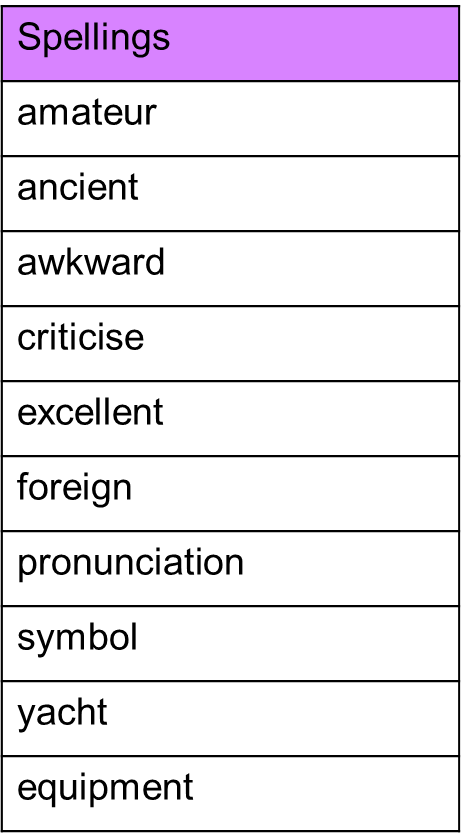 Spelling test: Year 6Given: 28.1.20Test: 4.2.20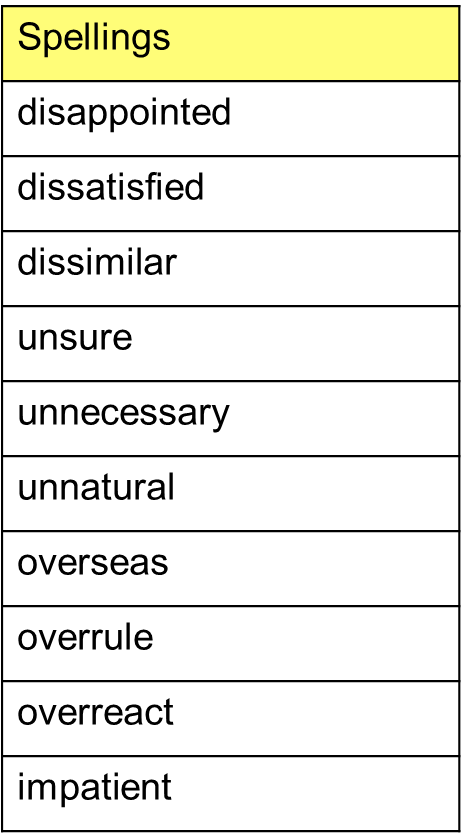 